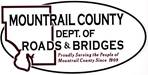 September 20, 2022Action Items:City of White Earth & CR6 Amendment for White Earth Final DesignOld HWY2 – construction discussionPalermo North / CR3 – construction discussion36th ST NW – construction discussionCR9 phase IIDepartment of the Army Coprs of Engineers, Omaha District – amendment No.1 to Easement No. DACW45-2-17-8016Gravel Crushing AgreementROW acquisition prices for Crop Land, Pasture Land and Temporary EasementsCR 10CR 32023 Township Maintenance Agreement